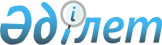 "Ауыз сумен қамтамасыз ету саласында ұсыныстар әзірлеу жөнінде комиссия құру туралы" Қазақстан Республикасы Үкіметінің 2010 жылғы 8 желтоқсандағы № 1320 қаулысына өзгерістер енгізу туралы
					
			Күшін жойған
			
			
		
					Қазақстан Республикасы Үкіметінің 2013 жылғы 5 маусымдағы № 575 қаулысы. Күші жойылды - Қазақстан Республикасы Үкіметінің 2014 жылғы 9 сәуірдегі № 329 қаулысымен

      Ескерту. Күші жойылды - ҚР Үкіметінің 09.04.2014 N 329 қаулысымен.      Қазақстан Республикасының Үкіметі ҚАУЛЫ ЕТЕДІ:



      1. «Ауыз сумен қамтамасыз ету саласында ұсыныстар әзірлеу жөнінде комиссия құру туралы» Қазақстан Республикасы Үкіметінің 2010 жылғы 8 желтоқсандағы № 1320 қаулысына мынадай өзгерістер енгізілсін:



      1) Ауыз сумен қамтамасыз ету саласында ұсыныстар әзірлеу жөніндегі комиссияның құрамына мыналар енгізілсін:

      мына:

      деген жолдар мынадай редакцияда жазылсын:

      көрсетілген құрамнан Қырымбек Елеуұлы Көшербаев, Абай Мұқашұлы Ескендіров, Мирлан Бегежанұлы Мұхамбетов, Марат Еркінұлы Толыбаев, Ольга Александровна Титова, Құдайберді Байболұлы Орақ шығарылсын;



      2) көрсетілген қаулымен бекітілген Ауыз сумен қамтамасыз ету саласында ұсыныстар әзірлеу жөніндегі комиссия туралы ережеде:



      7-тармақ мынадай редакцияда жазылсын:



      «Қазақстан Республикасы Өңірлік даму министрлігі комиссияның жұмыс органы болып табылады.».



      2. Осы қаулы қол қойылған күнінен бастап қолданысқа енгізіледі.      Қазақстан Республикасының

      Премьер-Министрі                                     С. Ахметов
					© 2012. Қазақстан Республикасы Әділет министрлігінің «Қазақстан Республикасының Заңнама және құқықтық ақпарат институты» ШЖҚ РМК
				Сағынтаев

Бақытжан Әбдірұлы–Қазақстан Республикасы Премьер-Министрінің бірінші орынбасары – Қазақстан Республикасының Өңірлік даму министрі, төрағаНокин

Серік Кеңесұлы–Қазақстан Республикасының Өңірлік даму вице-министрі, төрағаның орынбасарыБайсүгірова

Мира Сәрсенбіқызы–Қазақстан Республикасы Өңірлік даму министрлігінің Тұрғын үй-коммуналдық шаруашылық департаменті директорының орынбасары, хатшыНысанбаев

Ерлан Нұралыұлы–Қазақстан Республикасының Қоршаған ортаны қорғау вице-министріАлпысбаев

Аманжол Әлиханұлы–Қазақстан Республикасы Табиғи монополияларды реттеу агенттігі төрағасының орынбасарыНұрабаев

Базарбай Қанайұлы–Қазақстан Республикасы Индустрия және жаңа технологиялар министрлігі Геология және жер қойнауын пайдалану комитетінің төрағасы;«Кармазина

Лена Мағауияқызы–Қазақстан Республикасының Қаржы вице-министріГалиев

Владислав Германович–Қазақстан Республикасы Құрылыс және тұрғын үй-коммуналдық шаруашылық істері агенттігі төрағасының орынбасары, төрағаның орынбасарыӘбішев

Ислам Әлмаханұлы–Қазақстан Республикасы Ауыл шаруашылығы министрлігі Су ресурстары комитетінің төрағасы»«Кармазина

Лена Мағауияқызы–Қазақстан Республикасының Экономика және бюджеттік жоспарлау вице-министріГалиев

Владислав Германович–Қазақстан Республикасы Өңірлік даму министрлігі Құрылыс және тұрғын үй-коммуналдық шаруашылық істері комитетінің төрағасы, төрағаның орынбасарыӘбішев

Ислам Әлмаханұлы–Қазақстан Республикасы Қоршаған ортаны қорғау министрлігі Су ресурстары комитетінің төрағасы»;